Günümüzde internet bizim için su ve hava kadar hayati bir unsura dönüştü(1). Evde kablolu interneti kullanırken dışarı çıkınca hemen istasyonların sağladığı interneti kullanmaya başlıyoruz. İnternete ulaşamadığımızda içimizi bir kaygı kaplıyor(2): Acaba önemli mesajları mı kaçırdım(3), hakkımda bir şey mi yazıldı, yeni bir video mu paylaşıldı? Buradan da anlaşılacağı gibi aslında internet bize ait, kontrolümüzde bir eşya olmaktan çıkıp bizi kontrol eden bir nesneye dönüşüyor. Aslında internet yalnızca “internet” değil. O, bize kolaylıklar dünyasının kapıları açan ama bunu yaparken bizi de dönüştüren bir nesne. Hayatımızı, fikirlerimizi, dünyaya bakışımızı arkadaş çevremizi şekillendiriyor; yeni davranış kalıpları, eğlence biçimleri kazandırıyor(4).  Bu özellikler farkında olmadan bizi olduğumuz kişiden farklı bir bireye dönüştürüyor. Fakat çevremizdeki herkes de bizimle birlikte dönüştüğü için bu dönüşümü fark etmiyoruz. Çevrenizdekileri bir düşünün: Onlarla aynı eğlence anlayışına, isteklere sahipsiniz. Bu dönüşümü anlamak için yıllardır hiç internet kullanmamış biriyle aramızdaki farka bakmak gerekir. Düşünsenize eğlenmek, haberleşmek için internete girmeyen, sosyal medya kullanmayan biri bize ne kadar farklı gözükürdü(5).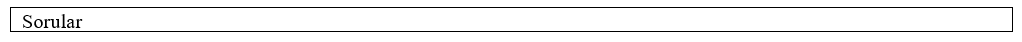 1-5. soruları yukarıdaki metne göre yanıtlayınız.Metinde asıl anlatılmak istenen nedir? (10P)Dönüşümü neden anlamıyoruz? (5P)İnternet bağlantısı olmadığında kaygı duyma nedenleri nelerdir? (5P)Metinde geçen koyu renkle yazılmış sözcüklerin anlamları karışık olarak verilmiştir. Anlamları verilen sözcükleri doğru yerlere yazınız. (5P)…………………………:  Görüş ve inanışın etkisiyle beliren düşünme yolu, düşünüş biçimi, zihniyet, mantalite.………………………….: Kendine özgü nitelikleri yitirmeden bölünemeyen tek varlık, fert………………………….: Üzüntü, endişe duyulan düşünce, gam, tasa..………………………….: Büyük önem taşıyan, önemli.………………………….: Biçim, durum.Metindeki altı çizil fiillerin anlam özelliklerini tabloya numaralarını dikkate alarak yazınız.(5P)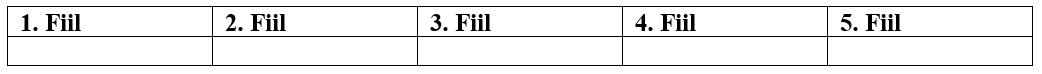 Tren geçince o durgun dünyama geri dönüyorum. Saatime bakıp bu durgunluğun ne kadar süreceğini hesaplıyorum ve kendi kendime “Yaklaşık 5 saat!” diyorum. Gündüz olsa camdan dışarıyı seyrederim, yaz olsa yıldızları, ayı seyrederim ama kışın kar yağarken gördüğüm yalnızca camdaki kendi yansımam. Hâlbuki bu aralar en çok da kendimi görmek istemiyorum ama en çok da kendimi görüyorum. Kendime ne için kızdığımı da bilmiyorum. Hayallerimin peşinden mi koşmamıştım? Evet, farklı hayallerim vardı. En azından burada, bu uzak makas istasyonunda, makas görevlisi olarak çalışmayı hayal etmemiştim ama farklı bir yerde olmak için de elimden geleni yapmıştım. Kızamazdım ki kendime. 6. Yukarıdaki metnin hikâye unsurlarını yazınız.(10P)Yer :						 Zaman:Kişiler: 						Anlatıcı:Olay:7. Aşağıdaki cümlelerden öznel yargı bildirenlerin başına (Ö), nesnel yargı bildirenlerin başına (N) yazınız. (5P)(……….) Şehirdeki hızlı nüfus artışı birçok sorunu da beraberinde getiriyor.(……….) Nereden geldiğini anlamadığım bir koku beni çocukluğuma götürdü.(……….) İnternet üzerinden, oturduğum yerden alışveriş yapmayı çok sevdik.(……….) Su, dünya üzerindeki tüm canlı varlığının temelini oluşturur.(……….) Düzenli, her şeyin yerli yerinde olduğu bir masa, çalışma isteğini öldürür.8. Şiirlerde kullanılan söz sanatlarını altlarındaki boşluğu yazınız. (6P)Sanki gelmiş de dile,Nedametin sesiyle,Çarparak kayalara, Çarparak kafalara,Yetmez mi, diyor deniz,Karada çektiğiniz?9. Cümlelerin anlam özelliklerini dikkate alarak boşluklara yanda verilen deyimlerden uygun olanları getiriniz. (Deyimin numarasını yazınız.) (15)-Taşınabilir telefonların gelişmesiyle ev telefonları …………………-Ne annesinin ne de babasının sözlerini dinledi, ………………..-Projedeki eksiklikleri bulmak ve gidermek için projeyi …………….-Kenyalı atlet son metrelerde hızlanarak rakibine ……………..-Bilirkişinin söyledikleri karşısında, nutku tutuldu,  …………….-Tavukların yumurtlayacağı yeri bilir, yumurtaları ………. bulurdu.-Ülkeye hızlıca alıştı, yaşayışına …………….10. Cümlelerdeki kipin türünü “✓” işareti işe belirtiniz. (10P) 11. Verilen fiilleri belirtilen kip ve şahıslara göre çekimleyiniz. (10P)12. “Umudunu kaybedenin, kaybedecek başka bir şeyi yoktur.” sözünü kısaca açıklayınız. (14P)2021 – 2022 EĞİTİM – ÖĞRETİM YILITURKCEDERSİ.NET ORTAOKULU 7.  SINIF TÜRKÇE DERSİ I. DÖNEM I. YAZILI SINAVI2021 – 2022 EĞİTİM – ÖĞRETİM YILITURKCEDERSİ.NET ORTAOKULU 7.  SINIF TÜRKÇE DERSİ I. DÖNEM I. YAZILI SINAVIAdı:                                                                              Sınıfı: Soyadı:                                                                        Numarası:Puan:CümlelerHaber KipiDilek KipiKuşlar bu mevsimde güneye göçer.Bence senin dediği yöntemi deneyelim.Dönüş yaparken sinyal vermelisin.Yakında kasımpatılar açamaya başlayacak.Elmaları tezgâhın üzerine bırak.FiilŞahıs (kişi)KipFiilin Çekimlenmiş Hâlisür-2. Tekil KişiGelecek Zamanbırak-2. Çoğul KişiŞimdiki Zamandinlen-3. Tekil KişiEmir Kipiotur-1. Tekil KişiGör. Geçmiş Zamangül-1. Çoğul Kişiİstek Kipi